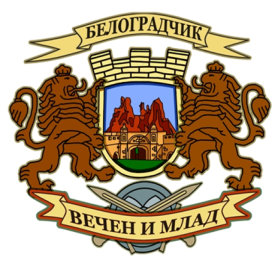                                       ОБЩИНА   БЕЛОГРАДЧИК                               	  3900 гр. Белоградчик,                                       http://www.belogradchik.egov.bg                               	  ул. „Княз Борис І” № 6,                                 email: kmet@belogradchik.egov.bg                               	  област Видин                      Phone/Fax: +359 936 53017; GSM: +359 879145320ДОКМЕТАНА ОБЩИНА БЕЛОГРАДЧИКЗАЯВЛЕНИЕза издаване на скици за недвижими имоти(Уникален идентификатор на административната услуга - 2027)От ………………………………………………………………………………..……….……….………...,(посочете трите имена на физическото лице или наименованието на юридическото лице)ЕГН/ЕИК…………………………………….., адрес за кореспонденция или адрес на управление на юридическото лице: гр./с. ..................................., община……..................……, област………....….., ул. (ж.к.) …………………….........................., тел.: .............………..........., електронна поща ......................................, юридическото лице се представлява от ……………………………………………….………………………………………………………………………………………………………………………….……….(трите имена на представителя/пълномощника и ЕГН)№/дата на пълномощното …………………………………….Заявявам желанието си да ми бъде издадена скица на собствения ми недвижим имот, представляващ УПИ/ПИ № ………….………….…, кв. № ....……….…......…..., по плана на ………..………… с административен адрес: гр. …………………………, община …………………………………………, област …………………………….. ул./ж.к. ..............………………………………………..…….............., бл. ..............., № ……………... Скицата ми е необходима за:……….………………………..…………………...…..……………………Прилагам следните документи: 1. Документ за собственост, освен ако същият е вписан в имотния регистър;  Документът за собственост е вписан под акт № ……., том…….., година ……… в службата по вписванията …………. (отбележете със знак , когато документът е вписан, и попълнете данните за вписването).2. Удостоверение за наследници - в случаите, когато имотът е придобит по наследство (прилага се само ако наследодателят не е с постоянен адрес на територията на същата община);3. Документ за платена такса, освен ако плащането е извършено по електронен път.Плащането е извършено по електронен път (отбележете със знак , когато плащането е извършено по електронен път).Желая издаденият индивидуален административен акт да бъде получен: Лично от звеното за административно обслужване Чрез лицензиран пощенски оператор на адрес:.........................................................………………………………………………………………………………………………...,като декларирам, че пощенските разходи са за моя сметка, платими при получаването на акта за вътрешни пощенски пратки, и съм съгласен документите да бъдат пренасяни от оператора за служебни цели. Индивидуалният административен акт да бъде изпратен:като вътрешна препоръчана пощенска пратка;като вътрешна куриерска пратка;като международна препоръчана пощенска пратка. По електронен път на електронна поща………………………………………………Дата: …………………..					 	Заявител: ………………(подпис)